PENERAPAN TERAPI MASASE PUNGGUNG DALAM UPAYA MENURUNKAN NYERI KEPALA PADA LANSIA PENDERITA HIPERTENSI DI PANTI SOSIAL  TRESNA WERDHA BUDI LUHUR (PSTW) KOTA JAMBI TAHUN 2022KARYA TULIS ILMIAH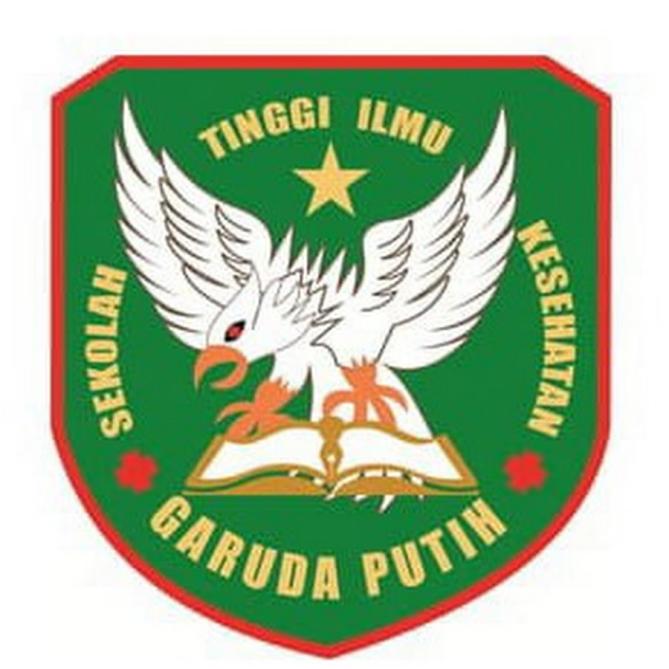 TIARA AYU SAPUTRI2019.20.1565SEKOLAH TINGGI ILMU KESEHATAN GARUDA PUTIH JAMBI PROGRAM STUDI DIII-KEPERAWATANTAHUN 2022PENERAPAN TERAPI MASASE PUNGGUNG DALAM UPAYA MENURUNKAN NYERI KEPALA PADA  LANSIA PENDERITA HIPERTENSI DI PANTI SOSIAL TRESNA WERDHA BUDI LUHUR (PSTW) KOTA JAMBI KARYA TULIS ILMIAHDiajukan Sebagai Salah Satu PersyaratanDalam Menyelesaikan PendidikanDiploma III KeperawatanTIARA AYU SAPUTRI2019.20.1565SEKOLAH TINGGI ILMU KESEHATAN GARUDA PUTIH PROGRAM STUDI D-III KEPERAWATANTAHUN 2022